Ady Endre Alapiskola 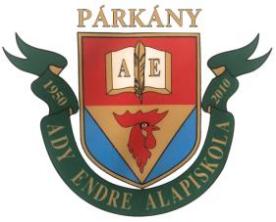 Základná škola Endre Adyho s VJMAdy utca 9, 943 01 Párkány - Adyho 9, 943 01 Štúrovo     mail: info@adysuli.sk  web: www.adysuli.sk    Tel./Fax: 036/ 7520730Titl.RNDr. Bacsó Péter, PhD.riaditeľZákladná škola Endre Adyho s VJM Adyho 9 Štúrovo, 943 01Vec/Tárgy: Žiadosť o uvoľnenie žiaka z vyučovania/Kérelem tanulói távolmaradáshozPodpísaný zákonný zástupca žiadam o uvoľnenie z vyučovania môjho dieťaťa:Alulírott törvényes képviselő ezúton kérvényezem gyermekem iskolai foglalkozásokról való távolmaradását:Meno a priezvisko žiaka/A tanuló neve:..................................................................................................................Dátum narodenia/Szül. dátuma: ................................    šk. rok/tanév: .......................... trieda/osztály: .................Termín uvoľnenia/A távolmaradás ideje: od .....................................-tól/től   do ...........................................-ig .Odôvodnenie/Indoklás: ..................................................................................................................................................................................................................................................................................................................................................................Ja, ako podpísaný rodič/zákonný zástupca si uvedomujem, že vynechanie vyučovania sa môže nepriaznivo odraziť na prospechu môjho dieťaťa. Zaväzujeme sa vymeškané učivo s dieťaťom individuálne dobrať.Én, mint alulírott szülő/törvényes képviselő:tudomásul veszem, hogy az iskolai foglalkozástól való távolmaradás kihathat gyermekem előmenetelére, vállalom gyermekemmel az órák tananyagának pótlását.......................................................podpis zákonného zástupcua törvényes képviselő aláírása	V Štúrove/Párkányban, dňa .............................................-án/én			Vyjadrenie riaditeľa školy/Igazgatói távolléti engedélySúhlasím / nesúhlasím* s uvoľnením žiaka z vyučovania.Hozzájárulok / Nem járulok hozzá* a tanuló távolmaradásához.                  ......................................................                 RNDr. Bacsó Péter, PhD.                                  riaditeľ/igazgató V Štúrove/Párkányban, dňa .............................................-án/én*nehodiace prečiarknuť/a nem megfelelőt áthúzni